                                                                                                Obec Trnovec nad Váhom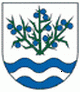 Materiál č. 2 na 13. zasadnutie Obecného zastupiteľstva v Trnovci nad Váhom dňa 04.04.2016K bodu programu 3 :„ Program hospodárskeho a sociálneho rozvoja obce Trnovec nad Váhom na programové obdobie 2016-2023.“1. Dôvodová správaDôvodová správa k materiálu č. 2 na 13. zasadnutie OZ v Trnovci nad Váhom Program hospodárskeho a sociálneho rozvoja obce Trnovec nad Váhom na obdobie rokov 2016-2023   je základný dokument, ktorým sa obec pri výkone svojej činnosti stará o všestranný rozvoj svojho územia a o potreby svojich obyvateľov. Program rozvoja obce Trnovec nad Váhom je strednodobý strategický dokument, ktorý bol spracovaný na základe zákona č. 539/2008 Z. z. o podpore regionálneho rozvoja. Spracovanie dokumentu zabezpečil odborník p. Mgr. Pavol Kalmár v spolupráci s obecným úradom v Trnovci nad Váhom a pracovnou skupinou obyvateľov obce, ktorá bola vytvorená na spoluprácu pri prípravách a tvorbe Programu rozvoja obce na roky 2016-2020 s výhľadom do roku 2023 . 
Cieľom PHSR ako kľúčového strategického strednodobého dokumentu obce je analýza daností a potrieb obce Trnovec nad Váhom, definovanie cieľov a opatrení, ktoré napomôžu rozvoju obce s ohľadom na potreby jeho obyvateľov. Program hospodárskeho a sociálneho rozvoja obce je spracovaný na programové obdobie 2016 – 2020 s výhľadom do roku 2023. Nahrádza Program hospodárskeho a sociálneho rozvoja obce Trnovec nad Váhom na obdobie 2007 – 2013 a integruje sektorové strategické dokumenty obce. Má byť nositeľom rozvojovej politiky obce, predstáv jej vedenia a obyvateľov o smerovaní rozvoja obce. Spracovaním PHSR dá obec najavo záujem o svoju budúcnosť, ako aj o budúcnosť svojich obyvateľov. Jasné stanovenie rozvojových priorít umožní obci realizovať dlhodobý rozvoj založený na cielenej stratégii a nie na náhlych, nekoordinovaných rozhodnutiach.
Výlučné kompetencie pri obstarávaní programu má obec a jej výkonné orgány. Na základe Zákona č. 416/2001 Z. z. o prechode niektorých pôsobností z orgánov štátnej správy na obce a vyššie územné celky, získali obce na úseku regionálneho rozvoja právomoc vypracúvať program hospodárskeho a sociálneho rozvoja . Obecné zastupiteľstvo PHSR schvaľuje, rovnako ako aj prípadné zmeny a doplnky tohto dokumentu.  Obsah PHSR je legislatívne vymedzený Zákonom č. 503/2001 Z. z. o podpore regionálneho rozvoja v zmysle neskorších zmien podľa Zákona č. 351/2004 Z. z. ako strednodobý programový dokument, ktorý obsahuje najmä: 
• analýzu hospodárskeho rozvoja a sociálneho rozvoja obce, hlavné smery jej vývoja, ustanovenie cieľov a prvoradých potrieb, 
• úlohy a prvoradé potreby v rozvoji technickej infraštruktúry, sociálnej infraštruktúry, v starostlivosti o životné prostredie, vo vzdelávaní, v kultúre a v ďalších oblastiach podľa § 3 ods. 2, 
• návrh finančného a administratívneho zabezpečenia.PHSR rozvoja obce je spracovaný ako nový plánovací dokument obce, ktorý je a bude nevyhnutnou prílohou pri žiadostiach obce o čerpanie finančných prostriedkov zo štátneho rozpočtu a z finančných prostriedkov štrukturálnych fondov EÚ v programovacom období 2014 – 2020.Program rozvoja obce bol prerokovaný členmi pracovnej skupiny určenej na prípravu PRO a komisiami pri OZ v Trnovci nad Váhom. Po prerokovaní a zapracovaní pripomienok jednotlivých komisií bol Program rozvoja obce vzatý na vedomie a odporučený na schválenie obecnému zastupiteľstvu. 
Program hospodárskeho a sociálneho rozvoja obce Trnovec nad Váhom na obdobie 2016-2020 s výhľadom do roku 2023 je prílohou tohto materiálu.